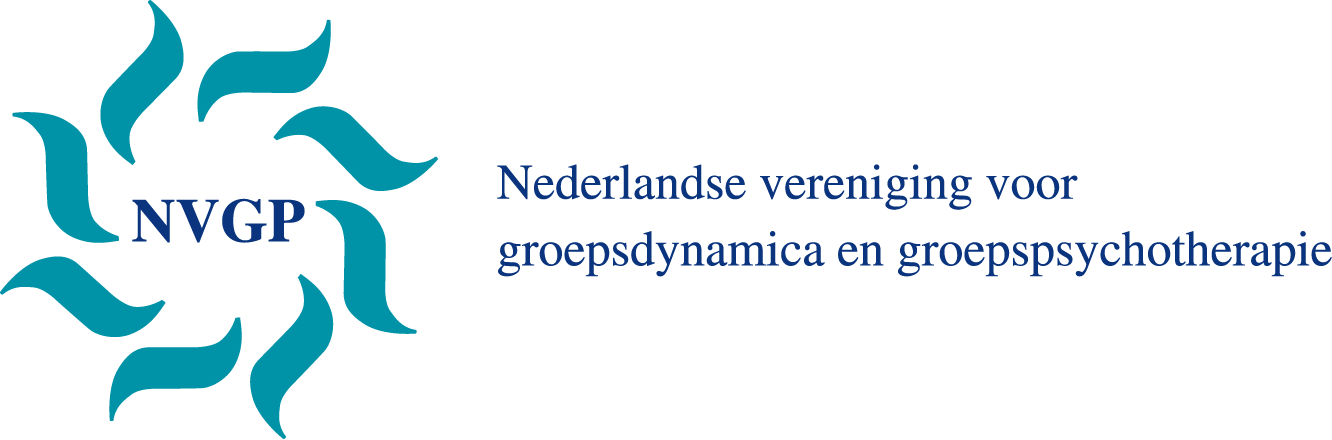 SUPERVISIECONTRACT: in het kader van de NVGP-opleiding tot groepspsychotherapeut.Ten behoeve van een goed verloop van de supervisie komen  supervisor en supervisant het volgende overeen:Verdere bepalingen1.	De supervisie wordt opgezet conform de opleidingsvoorwaarden van de N.V.G.P.2.	De supervisant zorgt voor het voor de supervisie benodigde materiaal (b.v. presentatie van audiovisueel materiaal).3.	Ten aanzien van de eindverantwoordelijkheid en/of aansprakelijkheid terzake de gesuperviseerde behandeling, gelden de daarvoor in de betreffende instelling vigerende regelingen. De supervisor draagt geen verantwoordelijkheid voor de cliënt.4.	Wanneer een verlenging van de supervisie noodzakelijk/wenselijk is, wordt deze verlenging bij afzonderlijke overeenkomst geregeld.5.  	De supervisie-overeenkomst wordt zo mogelijk in onderlinge overeenstemming beëindigd. Bij eenzijdige opzegging wordt een opzegtermijn van vier weken in acht genomen.6.	Bij onoverbrugbare geschillen tussen partijen zal op de NVGP een beroep worden gedaan voor arbitrage en verbinden beide partijen zich tot de uitkomst van de arbitrage.7.	De supervisor geeft na afloop van de supervisie-periode een verklaring af aan de supervisant betreffende het aantal sessies, uren, duur en aard van de supervisie met een beoordeling.8.	Het origineel van deze overeenkomst berust bij de supervisant. Een kopie berust bij de supervisor en bij het secretariaat.Aldus overeengekomen op: ___________Naam supervisor: ______________________________________Naam supervisant:______________________________________Vorm van supervisie:  individueel  groep ___ (aantal deelnemers)Frequentie supervisie:______________________________________Duur per sessie:______________________________________Aantal overeengekomen supervisiesessies:______________________________________Startdatum:______________________________________Vermoedelijke einddatum:______________________________________Supervisant is werkzaam bij:______________________________________Functie:____________________________________________________________(Handtekening supervisor)______________________(Handtekening supervisant)Datum: ________________Handtekening supervisorHandtekening supervisant      _________________________________________